Tunbridge Wells Conservative AssociationSherwood Branch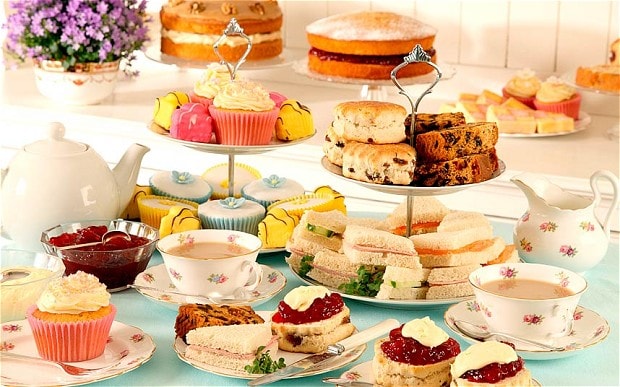 Come and have afternoon tea with a glass of Summer punch on Sunday September 3rd at 4pm in Thelma’s garden at Littledene .£10 per person.All welcome.  There will be a rafflePlease complete the tear off slip below and return to:-Mrs Thelma Huggett   Littledene  Liptraps Lane  Tunbridge Wells, Kent TN2 3AB        01892-532928 email: thelmarhuggett@gmail.comCheque receipt will be acknowledged by phone or email.…………………….……………………………………………………………………………………I/We would like ………..places for tea on Sunday 3rd September 2017I/We enclose a cheque for £…………… payable to TWCA. Name(s)……………………………………………………………………………………………Tel…………………………………..email………………………………………..……………..